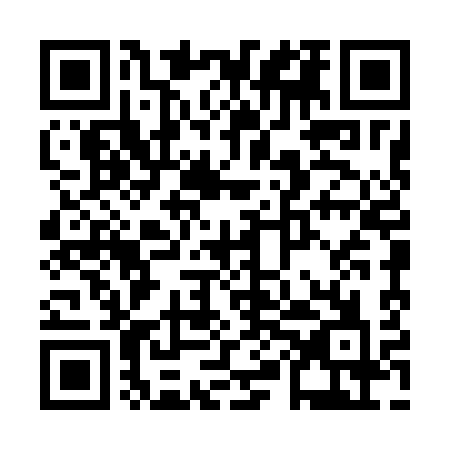 Ramadan times for Cadrg, SloveniaMon 11 Mar 2024 - Wed 10 Apr 2024High Latitude Method: Angle Based RulePrayer Calculation Method: Muslim World LeagueAsar Calculation Method: HanafiPrayer times provided by https://www.salahtimes.comDateDayFajrSuhurSunriseDhuhrAsrIftarMaghribIsha11Mon4:454:456:2512:154:166:066:067:4012Tue4:434:436:2312:154:176:076:077:4113Wed4:414:416:2112:144:186:086:087:4314Thu4:394:396:1912:144:196:106:107:4415Fri4:374:376:1712:144:206:116:117:4616Sat4:354:356:1512:134:216:136:137:4717Sun4:324:326:1312:134:226:146:147:4918Mon4:304:306:1112:134:236:156:157:5019Tue4:284:286:0912:134:246:176:177:5220Wed4:264:266:0712:124:256:186:187:5321Thu4:244:246:0512:124:276:196:197:5522Fri4:224:226:0312:124:286:216:217:5623Sat4:204:206:0212:114:296:226:227:5824Sun4:174:176:0012:114:306:236:237:5925Mon4:154:155:5812:114:316:256:258:0126Tue4:134:135:5612:104:326:266:268:0327Wed4:114:115:5412:104:336:276:278:0428Thu4:094:095:5212:104:346:296:298:0629Fri4:064:065:5012:104:356:306:308:0730Sat4:044:045:4812:094:366:316:318:0931Sun5:025:026:461:095:377:337:339:111Mon5:005:006:441:095:387:347:349:122Tue4:574:576:421:085:387:357:359:143Wed4:554:556:401:085:397:377:379:164Thu4:534:536:381:085:407:387:389:175Fri4:504:506:361:075:417:397:399:196Sat4:484:486:341:075:427:417:419:217Sun4:464:466:331:075:437:427:429:238Mon4:434:436:311:075:447:437:439:249Tue4:414:416:291:065:457:457:459:2610Wed4:394:396:271:065:467:467:469:28